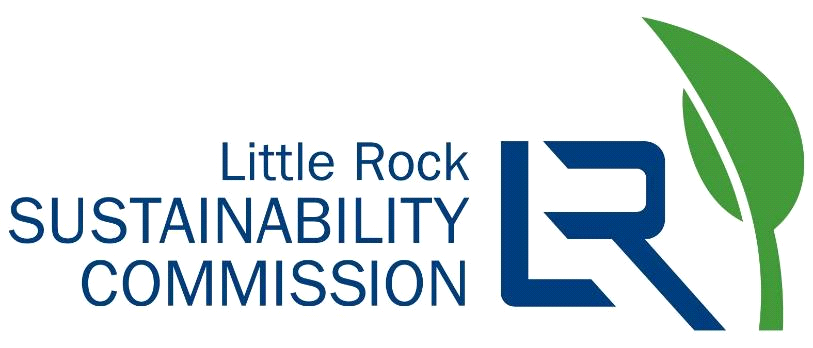 Little Rock Sustainability CommissionAgenda for February 23, 2022, at 3:00 pmVirtualWelcome, Introductions, Roll Call 2022 Commissioners:Approve Minutes of the Previous Meeting 
Citizen Input (5 minutes)
City Director & Liaison Input 
LRSO Report
LRSC General ReportNew BusinessCommissioners' terms and advertising open positions (explanation from city attorney) Chair and Vice-chair elections (after new commissioners are appointed and all seats filled)Process TreeInternal Goals: 2022
Working Team updates: Built EnvironmentCurrent projects New business Natural Environment Current projects New business ECO (Education & Community Outreach)Current projects New business 
Next three meetings: March 23rd, April 27th, May 25th Jan BakerKate FletcherRachel FurmanScott HamiltonAndrew Jester – Vice ChairUta Meyer      Anna Morshedi     Ann Owen     Wesley Prewett      Sheridan Richards      Karen Zuccardi – Chair